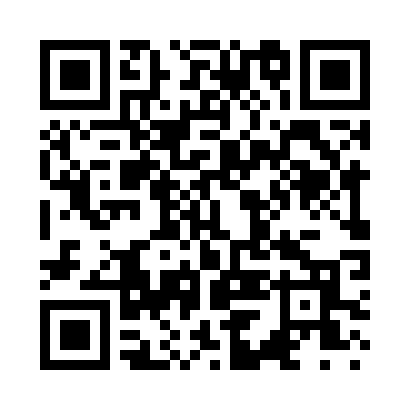 Prayer times for Jamesport, Missouri, USAMon 1 Jul 2024 - Wed 31 Jul 2024High Latitude Method: Angle Based RulePrayer Calculation Method: Islamic Society of North AmericaAsar Calculation Method: ShafiPrayer times provided by https://www.salahtimes.comDateDayFajrSunriseDhuhrAsrMaghribIsha1Mon4:145:511:195:188:4810:242Tue4:145:511:195:188:4810:243Wed4:155:521:205:188:4710:244Thu4:165:521:205:188:4710:235Fri4:175:531:205:188:4710:236Sat4:185:531:205:188:4710:227Sun4:185:541:205:188:4610:228Mon4:195:551:205:188:4610:219Tue4:205:551:215:188:4610:2010Wed4:215:561:215:188:4510:2011Thu4:225:571:215:188:4510:1912Fri4:235:571:215:188:4410:1813Sat4:245:581:215:188:4410:1714Sun4:255:591:215:188:4310:1715Mon4:266:001:215:188:4310:1616Tue4:276:001:215:188:4210:1517Wed4:296:011:215:188:4110:1418Thu4:306:021:225:188:4110:1319Fri4:316:031:225:188:4010:1220Sat4:326:041:225:188:3910:1121Sun4:336:041:225:188:3810:1022Mon4:346:051:225:178:3810:0823Tue4:366:061:225:178:3710:0724Wed4:376:071:225:178:3610:0625Thu4:386:081:225:178:3510:0526Fri4:396:091:225:178:3410:0327Sat4:416:101:225:168:3310:0228Sun4:426:111:225:168:3210:0129Mon4:436:121:225:168:319:5930Tue4:446:121:225:168:309:5831Wed4:466:131:225:158:299:57